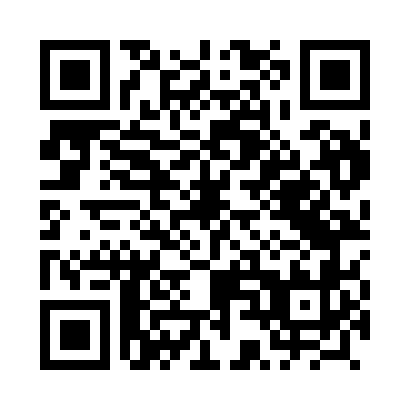 Prayer times for Baldram, PolandMon 1 Apr 2024 - Tue 30 Apr 2024High Latitude Method: Angle Based RulePrayer Calculation Method: Muslim World LeagueAsar Calculation Method: HanafiPrayer times provided by https://www.salahtimes.comDateDayFajrSunriseDhuhrAsrMaghribIsha1Mon4:106:1612:485:147:219:192Tue4:076:1412:485:157:229:223Wed4:046:1212:475:177:249:244Thu4:006:0912:475:187:269:275Fri3:576:0712:475:197:289:296Sat3:546:0412:475:217:309:327Sun3:516:0212:465:227:329:358Mon3:476:0012:465:237:339:379Tue3:445:5712:465:257:359:4010Wed3:415:5512:455:267:379:4311Thu3:375:5212:455:277:399:4612Fri3:345:5012:455:287:419:4813Sat3:305:4812:455:307:439:5114Sun3:275:4512:445:317:459:5415Mon3:235:4312:445:327:469:5716Tue3:195:4112:445:337:4810:0017Wed3:165:3812:445:357:5010:0318Thu3:125:3612:435:367:5210:0619Fri3:085:3412:435:377:5410:0920Sat3:055:3212:435:387:5610:1221Sun3:015:2912:435:397:5710:1622Mon2:575:2712:435:417:5910:1923Tue2:535:2512:425:428:0110:2224Wed2:495:2312:425:438:0310:2625Thu2:455:2012:425:448:0510:2926Fri2:405:1812:425:458:0710:3327Sat2:365:1612:425:478:0810:3628Sun2:325:1412:425:488:1010:4029Mon2:305:1212:425:498:1210:4430Tue2:295:1012:415:508:1410:46